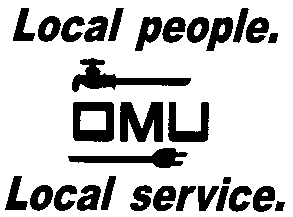 INVITATION TO BIDOwensboro Municipal Utilities will receive sealed bids until 2:00 P.M. (CST) on May 24, 2016  (prevailing time) at which time bids will be opened and read aloud for the: BID No.  16-05-027SALE OF SURPLUS MISC WIRE, METERS, AND DIRTY COPPER/BRASS MIX AND UNUSED ELECTRIC INVENTORY ITEMSOwensboro Municipal Utilities is requesting sealed bids from Bidders who wish to purchase various surplus Electrical Inventory Items.  The material is new/unused and will be sold in one  separate individual lot.  There are an addition scrap materials consisting of wire, meters, and dirty copper/brass mix to be sold in total lbs. per commodity.Prospective bidders may obtain copies of the bid documents and specifications by sending an e-mail with your Company Name and a brief description of your business.  Contact Louise Keach, Purchasing and Inventory Manager, via e-mail:  keachel@omu.org. OMU reserves the right to reject any or all bids and to waive irregularities.